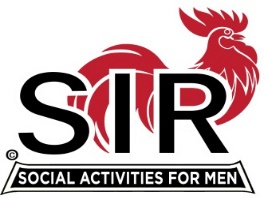 Las Trampas Branch 116Luncheon Meeting AgendaAug 23rd, 2022, 10:30 AM10:30		Check-in		Greeters at the door – Paul Ramacciotti, Alan Pope		Vaccination Check – Kevin Donahue		Treasurer Table – Alan Fitzgerald, Al Satake   		Name Tags Table – Mike Schneider				Raffle Table – Tom Eller, Bob Donohue11:25 		Five Minute Call11:30		Call to order; Welcome back to all – Big SIR		Pledge of Allegiance – Fred Schafer		Chaplain – Darrell McClaughry		Sunshine Report – Matt Arena11:40		Story Teller – Fred Schafer11:45	2023 BEC Nominations and Vote - Sam Beret	Special Guests: -   Terry McGill hosted by Chuck Vanoncini, Jim Briggs hosted by Don Schroeder   	Other Branch Updates – Fred Wachowicz, Roger Craig11:45		Salad Served12:00		Lunch12:10		Activity Committee Announcements - Jeff Johnson and Mike Ward12:20		Introduce Speaker, Mr. Ben Lavender – Paul Freitas13:05		Speaker Thank You, Little SIR - Roger Craig13:10		Raffle Drawing – Tom Eller, Bob Donohue		Birthday Drawing– Little SIR - Roger Craig13:20		Sing Happy Birthday – Music - Paul King		Sing God Bless America - Paul King13:25		Closing Remarks – Big SIR13:30 		Adjourn; Next Meeting, Sept 19th************************************************